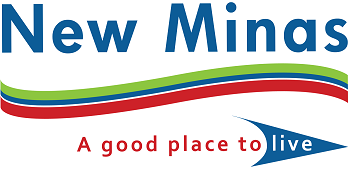 Village of New MinasNew Minas Area Advisory CommitteeMonday November 4, 2019 @ 7:00 PMCommission Room, Louis Millett Community ComplexNew Minas, Nova ScotiaCommittee Members Present:   	John Owen, ChairJim WinsorJohn BourgeoisKen PineoMary MunroeRegrets:                       	Dave ChaulkMark Redmond                                  Staff Present:                       	Ian Morrison, Clerk Treasurer                                  	                                        	 Others Present:                   	Chardell Brydon, Jerry’s RVMark Fredericks, Planner, Municipality of the County of KingsScott Brydon, Jerry’s RVCall to Order: Chair John Owen called the meeting to order at 7:00 pm, welcoming those in attendance. Approval of the Agenda:THAT the Agenda for the November 4, 2019 Committee meeting be approved as presented. M/Jim WinsorS/Ken PineoCARRIEDApproval of the Minutes from Prior Meetings:THAT the Minutes for the March 6, 2019 Committee meeting be approved as presented. M/Ken PineoS/Jim WinsorCARRIED Business Arising from Minutes: N/APresentations:Application for Jerry’s RV for Development at 9678 Commercial StreetMark Fredericks, Planner, County of Kings presented the application for development at 9678 Commercial Street.  A development agreement with the Municipality is required because the planned use for the location is a non-conforming use.  A non-conforming use is permitted with a development agreement, provided the agreement is approved at each step of the process.  Approval of this application by the Committee will allow the proposed agreement to progress to the next stage in the approval process.THAT The New Minas Area Advisory Committee recommends that the Planning Advisory Committee recommend that Council give Initial Consideration to and hold a Public Hearing regarding entering into a development agreement to permit the expansion of an Automobile Sales and Service use at 9678 Commercial Street, New Minas, which is substantively the same (save for minor differences in form) as the draft set out in Appendix D of the report dated November 4, 2019. M/Ken PineoS/Mary MunroeCARRIED New Business:N/ACorrespondence: N/APublic Discussion Period: Chardell Brydon thanked the Committee for considering the draft development agreement.Adjournment: The meeting adjourned at 7:15 pm                                            